R v Camsell, 2023 NWTSC 20	S-1-CR-2022-000070IN THE SUPREME COURT OF THE NORTHWEST TERRITORIESIN THE MATTER OF:HIS MAJESTY THE KING- v -KELSI CAMSELLTranscript of the Sentencing Decision delivered by The Honourable Deputy Justice L. A. Charbonneau, sitting in Behchoko, in the Northwest Territories, on the 31st day of May, 2023.APPEARANCES:C. Brackley	Counsel for the CrownJ. Bran	Counsel for the DefenceCharges under s. 320.14(3) and 320.14(2) Criminal CodeTHE COURT:	Today it is my difficultresponsibility to sentence Kelsi Camsell for thetwo offences that she committed on June 20, 2021.That day, she made the terribly bad decision todrive a motor vehicle despite the fact that shehad been consuming alcohol.  The consequences ofthat decision were catastrophical andlife-changing for a lot of people in thiscommunity.  One young man was injured, andanother one, Felix Black, did not survive thecrash.Before I go any further, I want toacknowledge at the outset that although Felix'slegal last name was "Black", when he was still ababy his name was changed to "Felix Nitsi'izahWetade".  The circumstances of that wereexplained by his adoptive mother Marjorie Black.She explained that "Nits'i" means "Wind" in theTlicho language, and that "Nitsi'izah" means "Sonof the Wind".  She also explained that "Wetade"is his adoptive father's last name, and that ishow he got this new name.  Words and namesmatter, and I wanted to make sure I acknowledgethis in my decision today.Also, before I go any further, I want toagain express my thanks to those who preparedVictim Impact Statements and shared with theCourt the effect that these events had for them.I know it is difficult to open up about suchthings, such very painful things, and I hope thatthe fact that those of you who did, had anopportunity to share those feelings, can play,maybe a very small part, but can play a part forclosure and healing, and I say, again, I am verysorry for your loss.I am also grateful to those who took thetime to write letters of support for Ms. Camsell.No matter what sentence I impose today, and quiteapart from the court process, she, like others,has to live the rest of her life with theseevents.  She has to live with the knowledge ofbeing responsible for the death of her friend,someone she was very close to, and she will needyour support and the support of all her lovedones to continue on her own healing journey.The sentencing process can give people anopportunity to talk about their feelings about acrime.  Hopefully it can also provide a spacewhere people affected by a crime, and theoffenders themselves, to be heard and to feelthat they have been heard.  That theirperspective has been heard.  That the judgeunderstood their point of view regardless of theultimate outcome.  Sometimes, maybe not always,but sometimes that can help with closure, and Ido hope that this process has, even in a smallway, done that.Sentencing is one of the hardest tasks of ajudge because it requires taking into account alot of things and competing interests.  It wouldbe much easier if there was only one thing for meto consider.  If, for example, the seriousness ofthis offence was the only thing I had toconsider.  Or, if Ms. Camsell and herrehabilitation was the only thing to consider.But it is not like that.In deciding what sentence to impose I haveto take into account the circumstances of theoffence; the circumstances of Ms. Camsell; andthe sentencing principles that are in theCriminal Code and set out in various cases fromthe higher courts.Dealing first with what happened, I willstart by referring briefly to the events that ledto these charges.  Everyone here has heard thisalready, and I know it is painful to hear, but Iwant to refer to it again now so that anyonereading the sentencing decision later understandswhat this case was about.On June 20, 2021, in the early morninghours, Ms. Camsell, Felix and two other youngmen - Guy Tlokka and Jairen Mantla - wereconsuming alcohol in various locations in thearea of Behchoko, including North Arm Park.North Arm Park is a small Territorial park justoff the MacKenzie Highway, roughly ten kilometerssouthwest of the junction to the Behchoko accessroad.At one point they all got into Ms. Camsell'svehicle and she started driving on the highway.They passed Behchoko access road and continuedeast on the highway in the direction ofYellowknife.About 7.5 kilometers after the intersectionto the access road Ms. Camsell lost control ofthe vehicle.  It left the road, it rolled overand it crashed and ended up partly submerged inwater.The exact time of the crash is not known,but using call information taken from cell phonesof two of the passengers, the investigationestablished that it occurred between 3:26 AM and5:07 AM.There is no evidence before me as to thepattern of driving between North Arm Park and themoment of the crash, or the speed that thevehicle was traveling at during that part of itsjourney.  The only thing, the only fact that Ihave is that the speed of the vehicle immediatelyprior to leaving the road was 178 kilometers perhour.  This information, it is not in the AgreedStatement of Facts, but I understand that fromsubmissions, comes from systems that are part ofthe car that record these things.  The speedlimit on the highway is 90 kilometers per hour.The road in that area is flat and straight,and the outside conditions that day were thatvisibility was clear and the road was dry.Ms. Camsell was able to get out of thevehicle and left the scene to get some help.She was able to get a ride towards Behchoko andcalled the police during that drive.Felix was ejected from the vehicle in thecrash and he died from his injuries.  He was22 years old.  Jairen suffered a bruised lung,lacerated liver and severe bruising to his knees.He was briefly hospitalized in Yellowknife butwas released the next day.  He was 23 at thetime.  Guy Tlokka was not injured.  Ms. Camsellfor her part sustained soft tissue injuries forwhich she received treatment.She was arrested that same evening.  Shegave a statement to police where she tookresponsibility for driving the car.  She admittedthat she drank a mickey of vodka that night.  Ananalysis of a sample of her blood that was takenabout five hours after the crash was done.Police analysts calculated that her blood alcoholcontent at 5:00 AM was between 137 and202 milligrams of alcohol in 100 millilitres ofblood.  The maximum legal limit is 80.Ms. Camsell did not have a driver's licensein June 2021 when this happened.Those are the facts, at least the ones thatare before me about what happened.This had huge impact, of course, and I needto talk about that for a little bit.Courts are aware of the devastating impactthat drinking and driving causes.  We hear aboutit in the news.  There is publicity about it.  Asa matter of fact, even yesterday as we weredriving back to Yellowknife, we came upon atanker truck that had a large poster on the backwith a photograph of a family killed in a crashcaused by a drunk driver.  It was produced byMADD, Mothers Against Drinking and Driving.  Lastweek there was a news article on Cabin Radio,with an interview with the mother of a youngwoman who was killed by a drunk driver in FortSmith in 2008, who is also involved with MADD.That mother's plea was, and I quote, "stopnormalizing drinking and driving".  The tragicconsequences of drinking and driving have beenthe subject of countless news articles, publicitycampaigns to try to get the message across, andthat general knowledge is in the community, thisone and others.But nothing brings home the devastation thatdrinking and driving causes as much as hearingabout it firsthand from the parents,grandparents, siblings and loved ones of someonewho has lost their life in these circumstances.And we did hear that in this case yesterday.Twelve Victim Impact Statements were filedat the sentencing hearing yesterday.  Ten wereread in by the Crown prosecutor at the request ofthose who prepared them.  The other two were readout loud by their authors, which took immensecourage.  They were from members of Felix'sfamilies, and I say "families", the plural,because I heard from them, members of bothfamilies, yesterday, and both his biologicalfamily and the family that he was adopted intowhen he was just a few weeks old.Felix's family members loved him.  Hebrought them joy.  They will never forget him orstop missing him.  He was a young man with hiswhole future ahead of him.  He had talents.  Hehad plans.  He was funny.  His loved ones lookedforward to the day he would have children of hisown because he loved those children so much.  Hisyoungest niece still asks her mother when Felixis coming home.  This is heartbreaking.The depth and intensity of the loss thatthey all feel was palpable in this courtroomyesterday, and no words of mine can fullydescribe the magnitude of this loss.The growing recognition of this harm is atthe root of the evolution in the sentencingprinciples and practices in this area of the law,which I will turn to a little bit later.As I said at the beginning, the second thingI must take into account in the sentencinghearing is the circumstances of the offender, inthis case the circumstances of Ms. Camsell.  Ihave the benefit of a detailed Presentence Reportwhich gives me a lot of information about herpersonal circumstances.She is 32 years old and of Tlicho descent.According to the author of the report, shewas very cooperative and forthright in thepreparation of the report and was very open aboutsome of the difficulties and circumstances shefaced growing up.She was exposed to the consequences ofalcohol abuse and verbal and physical violence inthe home.  Her parents separated as a result ofthis violence and she went to live with hergrandparents.  They maintained a traditionallifestyle, and Ms. Camsell was able to enjoy alot of positive experiences with that traditionallifestyle.  It was, according to her, a lovingand caring home.She has experienced a tremendous amount oflosses throughout her life, more recently thedeath of the father of her children last summer.The Presentence Report says he died in a caraccident, and I do not have any other details,but whatever the details, it obviously had a hugeimpact on her as well as on her three childrennow age 5, 11 and 13.I read in the report that she startedexperimenting with alcohol when she was 12 yearsold and that alcohol abuse has been an issue forher, as well as drug use.  This got worse afterthe passing of her grandmother, who she was veryclose to, in 2006.The report says that Ms. Camsell'sgrandfather used to abuse alcohol but stoppeddrinking several decades ago after a tragedyinvolving one of his brothers.  There was afishing trip, alcohol was consumed, and threepeople drowned.  Ms. Camsell's grandfather nevertouched alcohol again after that.  Sometimes theonly good that can come out of a tragedy is thatit triggers drastic change.  That is something tothink about.Ms. Camsell has taken concrete steps in thelast two years to address her issues.  She hasattended Poundmaker's Lodge Treatment Centre.She's taken advantage of counselling sessions andis going to AA.  As she said herself yesterdaythough, it is not going to be a short process.Addictions, trauma and other personal issues donot get resolved overnight.  She is very rightand realistic about that; it will take time.  Butit is within her power to continue working atmaking those changes.  She wants to continue withcounselling and treatment, and I was very happyto read that the Tlicho Government is workingwith Poundmaker's Treatment Centre to provideOn-the-Land treatment programs and offeringworkshops here in Behchoko because access tothose services is crucial.She wants to pursue her education as welland is interested in enrolling in nursing orpossibly a home-care program.These are some of the things that arementioned in the Presentence Report.  There is alot more.  Some aspects of the report relate tovery personal issues that I need not to talkabout here, but they are all part of the overallpicture of her circumstances, and I have takenall of it into account.The Crown acknowledges that Ms. Camsell'smoral blameworthiness for the offences is reduceddue to these circumstances, and I will get intothat, again, in a moment.  In this case thedisagreement between the Crown and the defence,and the much more difficult issue, is to whatextent it does mitigate things and what impact itshould have on the sentence to be imposed.It is with this in mind that I turn tosentencing principles.  Section 718 of theCriminal Code says that the fundamental purposeof sentencing is to protect society and tocontribute, along with crime preventioninitiatives, to respect for the law and themaintenance of a just, peaceful and safe societyby imposing just sanctions that have one or moreof the following objectives, and these objectivesare:(a) to denounce unlawful conduct and theharm done to victims or to the community that iscaused by unlawful conduct;(b) to deter offenders and other personsfrom committing offences.  That means todiscourage people from committing offences;(c) to separate offenders from society,where necessary; that is usually applicable whensomeone is actually violent and harms otherpeople deliberately or because they are unable tocontrol their anger;(d) to assist in rehabilitating offenders,and that says what it says;(e) to provide reparations for harm done tovictims or to the community; and finally,(f) to promote a sense of responsibility inoffenders, and acknowledgement of the harm doneto victims or to the community.These objectives have to be balancedcarefully.  Inevitably, in any case some musttake precedence over others.In drinking and driving offences it is wellestablished in law that denunciation anddeterrence are the paramount sentencingprinciples.The Criminal Code also outlines variousprinciples that governs sentencing.  Thefundamental one is proportionality, and all thatmeans is that a sentence has to be proportionateto the gravity of the offence and the degree ofresponsibility of the person.It goes without saying that drinking anddriving that results in a death is one of themost serious offences in our criminal law.  Thisis despite the fact that in virtually every case,as is the case in this one, the offender did notintend to harm anyone, and often, like in thiscase, the person killed or injured is a friend orloved one who was a passenger in the offender'scar.People who get behind the wheel of a vehicleafter drinking are most probably always convincedthat nothing bad will happen, and sometimesnothing does.  What sentencing must address andsanction is the decision to drive after havingconsumed alcohol.It is mentioned in many cases, includingR. v. Lacasse, 2015 SCC 64, at paragraph 73, thatthis is a crime that is often committed by peoplewho are otherwise law-abiding citizens.The problem is that when people have beendrinking, even when they have not been drinkingto the point of being really drunk, they are theworst judge of their own level of intoxicationand how it may affect their judgment andreflexes.  The message that has to be hammered atis simply "don't do it".  We need to get to thepoint where people simply will not do it.  Justlike you do not jump into icy rapids full ofshoals and rocks without a life jacket justhoping to come out on the other side withoutinjury because you are a good swimmer.  There isno such thing as a good driver when that driverhas consumed alcohol.  Driving while intoxicatedis inherently very dangerous for others, andinherently highly blameworthy.  Because we know,we know that even though many people driveintoxicated do not get caught, or get caught atsome road block without anyone having beenharmed, sometimes, and too often, there areterrible outcomes like the one in this case.This is why the law has evolved the way ithas.  Minimum penalties for some of the drinkingand driving offences have increased.  Thesentencing ranges, as was noted by this Court andothers, have increased.  At paragraph 7 ofLacasse, the Supreme Court of Canada said thatthis offence continues to cause more deaths thanany others in Canada.  That deserves beingrepeated.  Drinking and driving causes moredeaths than any other offence in Canada.  Andwhen the Supreme Court of Canada said that, itquoted from a decision 20 years earlier whereanother judge of the Supreme Court of Canada hadsaid exactly the same thing.  When you think ofit this way it is astonishing that so many peoplestill do it.That is why the objectives of denunciationand deterrence have to take precedence over otherobjectives in these cases.  This does not meanthat other objectives, like rehabilitation,should be ignored, but they cannot takeprecedence, because while this sentencing isabout Ms. Camsell and the offences that shecommitted, it is also about the pressing need forthis Court to continue to continue repeating thesame message and continue to acknowledge theimmense harm that is caused by these offences sothat people understand it before tragedy strikesin their own lives.  This does not just happen toother people.The available sentencing options for theseoffences are broad.  There is no minimum penalty.But ranges have developed in the case law.Ranges are guides.  They are helpful, especiallybecause parity is another sentencing principle.Parity means that offenders in similarcircumstances who commit similar offences shouldreceive sentences that are similar.  That is aquestion of justice.  Of course no two cases areever alike, but wide disparity in sentencing candiminish public confidence in the justice system.In the case of R. v. Moore, 2018 NWTSC 11,I reviewed the legal framework that governedsentencing in this area.  This was just a fewyears after Lacasse was decided in the SupremeCourt of Canada, and I do not think the legalframework or applicable principles has reallybeen altered.In R. v. Moore, I referred to paragraph 65of Lacasse where the court mentioned that areview of sentences across the country showedthat in cases of impaired driving causing death,sentences vary from 18 months to two years forthe so-called less serious situations, and fromseven to eight years in the so-called mostserious cases.  I say "so-called" becauseobviously by their very nature all these offencesare very serious.In R. v. Altiman, 2019 ONCA 511, the courtsaid that typically sentences for these offencesover the past decade in Ontario have been in therange of four to six years unless there areaggravating factors such as past convictions forrelated offences, in which case longer sentenceshave been imposed.  What does that suggest?  Itsuggests that even between when Lacasse wasdecided and when Altiman was decided four yearslater the ranges had started to increase.The NWT is a vast jurisdiction but itspopulation is small.  Even though sadly we getcases of this sort regularly, we do not get thesame volume of cases as the more populatedjurisdictions, and for that reason the sample ofcases to try to identify a range that would bespecific to this jurisdiction is much smaller.In addition, there are important nuances toconsider.  If a sentence is, like was the case inMoore, the result of a joint submission, it maycarry no precedential value at all, for reasons Iexplained in that case.  The other case from thisjurisdiction, R. v. Kayotuk, 2016 NWTSC 59, whichis also relatively recent, is another example.There, a joint range of two-and-a-half tothree-and-a-half years was suggested.  The Courtimposed a sentence at the top of that range butdid so with reluctance, noting that thesentencing ranges had increased.It is for appellate courts to give guidanceto trial courts, and maybe eventually we will getthat guidance in this jurisdiction, but fortoday's purposes, my conclusion is that theranges outlined in Altiman at paragraph 70 arewhat should be considered in this jurisdictionwhen dealing with drinking and driving offencesthat lead to a death.It bears repeating:  Ranges don't define thesentence to be imposed.  Each sentencing decisionremains an individualized process, and theSupreme Court of Canada recognized that inLacasse that ranges are not straightjackets.  Inthat case the trial judge had imposed a sentencemuch higher than the usual range because of theprevalence of this offence in the region wherethat judge was sitting, and the Supreme Court ofCanada said that it was not an error.  The samecould be true of circumstances that could justifythe imposition of a sentence much lower than theusual range.Restraint is always an importantconsideration on sentencing, but the law is thatit is of particular importance when sentencing anindigenous offender.Again, these principles are wellestablished, and I will not go over all of themin all detail.  They are referred to in Altimanat paragraphs 77 to 85.  For today I just want tounderscore a few points.First, the application of restraint in thiscontext does not mean an automatic reduction ofthe sentence that would otherwise be imposed.Second, the principles apply to all offenceseven serious ones.Third, there is no need for Ms. Camsell toestablish a causal link between her circumstancesas an indigenous offender and the commission ofthese offences I am sentencing her for today.Fourth, for the offender's indigenousbackground to have an impact on the ultimatesentence, the systemic and background factorsmust have had an impact on that offender's lifein a way that:(a) reduces the moral blameworthiness ofthat offender or(b) suggests what sentencing objectivesshould be prioritized,and sometimes it could be both.This requires judges not to assume that allcommunities share the same values and recognizethat given those different world views there aretimes where sanctions other than imprisonment maymore effectively achieve the objectives ofsentencing in a particular community.Those are the principles.  The challenge is,as always, the concrete application of theseprinciples to the facts of this case.First, as I have already said, I find that therange of sentence for this type of offence forsomeone who does not have a previous related recordshould ordinarily be between four to six yearsimprisonment.In this case there are aggravating factors:There were three passengers in the car, somore people put at risk.The second aggravating factor was theincredibly high speed that the vehicle reachedimmediately before the crash.The third is the alcohol concentration in Ms.Camsell's blood, which was extrapolated to be, evenon the lowest of the two figures, above readings of120, which makes it statutorily aggravatingpursuant to Section 320.22(e).I would add that even before that section wasput in place, high readings were always treated asaggravating factors in the courts across thecountry.I also consider it aggravating thatMs. Camsell drove the vehicle for some distanceand, in particular, continued down the MacKenzieHighway past the access road to Behchoko.  I cannotassume that there was excessive speed or erraticdriving, there is no evidence of that, and that isnot what I mean when I refer to her driving.  Mypoint is simply that she drove for some time whileunder the influence of alcohol.  She did not drivefive blocks home, not that that would not have beenillegal, but the level of risk increases with theduration of driving, and she did not go back intotown either.  She simply continued down thehighway.I will mention in passing that Ms. Camsell hasa criminal record, but given that it is unrelated,that it is somewhat dated, there is a gap, I do notthink it has any significant bearing on my decisiontoday.There are mitigating factors as well:The guilty plea is a significant one.Although it came a long time after she was charged,which I recognized prolonged the uncertainty forthe victim's family, there are extenuatingcircumstances.  The COVID pandemic slowed thingsdown; there was a change of counsel; no date wasever set for a hearing; disclosure issues had to beworked out.  The guilty plea avoided theuncertainty of trial, the impact that a trial wouldhave had on everyone, the families of the victims,the surviving passengers who likely would have hadto testify.  I heard that there were issues thatMs. Camsell could have taken to trial, includingthe admissibility of her statement to police.  Aperson who gives up their right to trial gives up alot.  I accept that Ms. Camsell should get maximumcredit for this guilty plea.  I take into accounther remorse, which I believe is genuine.  It isevidenced by the guilty plea but also by her wordsin the courtroom and as early as her cooperationwith the police when she first had contact withthem the very night this happened.  She has madethe concrete steps to address her addiction andunderlying issues that she has struggled with for along time, and that is to her credit.The other mitigating factor is the impact ofher circumstances as an indigenous offender.  Iwill say that as far as the impact of thosecircumstances on what would be an appropriatesanction, there is nothing before me to suggestthat the community of Behchoko and Tlichocommunity, in general, hold views about the problemof drinking and driving that should cause me not totreat denunciation and deterrence as a paramountsentencing principle here.  The devastatingconsequences of this type of offence affectsmembers of this community just as deeply andtraumatically as it does people from other regionsin this jurisdiction and elsewhere in the country.Given the size of the community and the closeconnections between various families and people theimpact might be even more deeply felt.	Thesetragedies are preventable, and that is as true hereas it is anywhere else.However, as acknowledged by the Crown,	Ms.Camsell's circumstances do reduce her moralblameworthiness for this offence, given the thingsthat she has experienced growing up and thestruggles that she has had, the issue is really towhat extent it does and what effect it shouldultimately have on the sentence.Several people wrote letters of support forMs. Camsell, including her 15-year-old daughterwhose letter, I must say, was particularlyheartbreaking to read.  As is often the case inthese situations, these events had a huge impact onMs. Camsell herself and on her loved ones and willcontinue to.  As she said yesterday, she isgrieving too.  Felix had been a part of her lifealways and she was close to him.  She is fortunateto have the support of the people who are there forher and she will continue to need it.  I understandwhy those people are asking me to show herleniency.  But the reality is that  my sentence hasto be aligned with the law, has to be based on thelaw, and cannot be based on any sympathy or empathyI may feel for those affected, including herchildren.The Crown is asking that I impose a jail termof three-and-a-half years for the drinking anddriving causing death charge and two yearsconcurrent for the other charge.  Defence counselis urging me to impose a jail term of two yearsless a day to allow Ms. Camsell to serve thatsentence in the community under a regime of housearrest with exceptions, with conditions to alsocontinue treatment and counselling, and with acommunity service work order.  This type ofsentencing that the defence is asking for is calleda conditional sentence, and the Criminal Code setsout the legal framework that governs thissentencing tool.  It is only available if thesentence imposed is less than two years, and alsothe Court has to be satisfied that allowing theperson to serve their jail term in the communitywould not endanger the safety of the community andwould be consistent with the fundamental purposeand principles of sentencing.There are certain offences for which thissentencing tool is not available.  That liststarted off as a relatively small one when thesection was first added to the Criminal Code andthen it grew longer through various amendments, andthere came a point where that sentencing tool wasnot possible for a large number of offences.Until recently, one of the exclusions was anoffence that resulted in bodily harm and where themaximum punishment was ten years imprisonment.That took out conditional sentencing, as I say, formany, many of the offences in the Criminal Code.With these most recent amendments, it is availableagain for many offences including this one.But the other criteria remain.  As I justsaid, they include that a sentence must be lessthan two years and that a conditional sentencewould be consistent with the fundamental purposeand principles of sentencing.  Here, the safety ofthe community is less of a concern given the lackof related criminal record and the steps that Ms.Camsell has taken to address her issues.As defence counsel has pointed out, theamendments restoring the possibility of aconditional sentence for this type of offence arerecent, so we do not have cases in the NorthwestTerritories where a court had to decide on theissue that arises here, and I was not referred toany case from anywhere else in the country where aconditional sentence was imposed in a case ofdrinking and driving causing death since theserecent amendments came into force.I have already said what I think theappropriate range is for this type of offence.Here, there are aggravating factors suggesting thata sentence at the low end of that range may not beappropriate.  That being the case and evenbalancing that against the mitigating factors andgiving full effect to the mitigating impact of theguilty plea and recognizing that	Ms.Camsell's circumstances reduce her moralblameworthiness, I do not think a conditionalsentence can be considered because I simply do notthink that a sentence under two years isappropriate under the circumstances.  I am unableto bring myself to conclude that such a sentencewould reflect the need for denunciation anddeterrence, and I also do not think it would be inline with what this Court has said in otherrelatively recent cases of this sort.  It would bevery difficult to reconcile such a sentence, forexample, what I said in the case of	R. v.Moore and what the Court said in Kayotuk.I fully understand that the position taken bythe Crown and the words that I have spoken now mayappear to be harsh to Ms. Camsell and her lovedones, but the reality is that the position taken bythe Crown is actually quite restrained.  Thesentence for this could be longer, and it certainlywould have been much longer after a trial.To make sure that this record is complete, andby this I mean the record of these proceedings, incase my decision is reviewed by a higher court, Ido want to note that I am aware of one precedent,albeit quite dated, from this jurisdiction where aconditional sentence was, in fact, imposed in acase of drinking and driving causing death.  It isa dated case from 1998 from Fort McPherson.  Thiswas right after or shortly after the conditionalsentencing was first introduced in the CriminalCode and before drinking and driving causing deathoffences were excluded from this application.  Itis a decision that does not have a citation but itis on the Northwest Territories court's website.R v. Hugh Colin CR03394, January 7, 1998.  Theaccused had been camping by the Peel River crossingin Fort McPherson.  He had been drinking.  He wentto sleep for a while and woke up to someone havingstuck his truck in the water.  He got into anothertruck to get his own out, and as he was backing up,he ran over his grandmother, a very respected elderin the community.  Tragically, she died from herinjuries.  He pleaded guilty at a very earlyopportunity and was obviously completelydevastated.  Crown and defence had agreed that atwo-years-less-a-day sentence was appropriate.  Theonly issue was whether it should be a conditionalsentence.  In that case the Court granted thatrequest.These were unusual facts, but the accused didhave a related record.  But that case was decidedover 25 years ago.  As I have said many timesalready, the range of sentences for this type ofoffence has consistently increased since.Parliament has increased the minimum sentences forsome of the drinking and driving offences.  Courtshave said that sentences should be more severe.Today, in 2023, with the circumstances that arebefore me I simply do not think that a sentence oftwo years less a day would be fit andproportionate.  But because I am aware of thatcase, I thought I should mention it.I will begin with the ancillary orders thathave been sought.  The Crown seeks a DNA Order andthe defence opposes this.  These offences aresecondary designated offences as they are definedin the Criminal Code.  The Code says that whensentencing someone for such an offence, the Courtmay, on application by the prosecutor and if it issatisfied, if the Court is satisfied that it is inthe best interests of the administration ofjustice, order a person to provide a sample forinclusion in the DNA databank, which is used byauthorities for investigative purposes.  TheCriminal Code also says that in deciding whether tomake the order the Court is required to considerthe person's criminal record, whether they havebeen found guilty of a designated offence before,the nature of the offence that they have committed,the circumstances surrounding its commission, andthe impact that the order would have on the privacyand security of that person.  The Court also saysthat the Court is required to give reasons for itsdecision.I reviewed the cases that were filed in thismatter for many reasons but also with this issue inmind.  There was no mention at all of DNA orders inLacasse, Altiman and R. v. Smoke, 2014 MBCA 91, butthey were all appellate decisions, so it ispossible that the issue was not part of the appeal.In Kayotuk, the Court said at page 10 that the DNAorder was mandatory, and this was in fact an errorbecause the offence is not a primary designatedoffence.  So since the Court in that case wasoperating under the assumption that the order wasmandatory, there is no analysis of the relevantcriteria.In Moore, I noted that this was a secondarydesignated offence but the request for a DNA orderwas part of a joint submission, and the law is veryclear that one should not depart from what issought unless it is clearly unreasonable.  So thereis no analysis of the criteria in that decisioneither.In Lagrelle, 2019 ABQB 702, at paragraph 145,the judge noted that the offences were secondarydesignated offences and made the order.  However,there was no discussion of the criteria set out onthe section that I have referred to.  And all thejudge said was "Accordingly this Court exercisesits discretion" to order that a sample be provided.So in short, this is the long way to say thatthe Code gives me discretion, says I have toprovide reasons, provides factors that I ought  toconsider.  Clearly, Parliament did not intend theseorders to be automatic for secondary designatedoffences.  The circumstances of this offence werethat the accused took immediate steps to getassistance; she did not try to evade herresponsibilities for this; her record is dated andunrelated; and although the procedure to obtain aDNA sample is not particularly intrusive, privacyinterests are still engaged any time a person's DNAis put into the national databank.So in my view, in the circumstances of thiscase, the factors listed in the Criminal Code weighagainst making that order, and for that reason Idecline to make it.The second ancillary order sought, drivingprohibition order, it too is a discretionary order.For this offence the Code says I may make thisorder for any duration that I consider appropriateplus the entire period for which the offender issentenced to imprisonment.  The Crown is asking meto impose a driving prohibition of seven years, andthe defence is asking that I make it for a shorterperiod, between four to five years.  There is nodoubt that being  prohibited from driving for anextended period of time is an inconvenience to mostpeople, but	Ms. Camsell was not even entitled todrive when these offences occurred.  The drivingprohibition has to reflect this and also has toreflect the aggravating factors that are present inthis case, in particular the speed at the time ofthe crash and the high readings.Given that I have concluded that a jail termwill be imposed, it will have the effect ofincreasing the actual duration of the prohibitionorder, because the duration of the sentence isadded to the driving prohibition.  If Ms. Camsellgets early release that period still counts part ofher prohibition, and for those reasons I havedecided the driving prohibition should be for aperiod of six years.The Crown is not pressing for the impositionof a victim of crime surcharge, and in my viewgiven Ms. Camsell's precarious financial positionand her overall circumstances, this is anappropriate case to waive the imposition of asurcharge.As for the sentence itself, it gives me no joyto impose a jail term on Ms. Camsell.  I know thishas been a traumatic event for her too.  I knowthat she has made efforts to address the issues,and I commend her for those efforts.  But as I havesaid many times already, this sentencing is abouther but it is not just about her.  I sincerely hopethat even though she was hoping for a differentoutcome, she will make the most of what isavailable while she is in custody and will also,once released, continue accessing counselling andtreatment available in the community, especially ifOn-the-Land programs are available.  Because Ms.Camsell got a foundation with her grandparents.  Afoundation of traditional skills and traditionalways of living, skills, land skills, and these areall very positive things from her background thatshe can build on.  She is still very young and hasa lot of life ahead of her and very importantpeople to continue living for.Stand up please, Ms. Camsell.  Ms. Camsell,for the charge of causing Felix Black's death mysentence is three-and-a-half years imprisonment,and for the other count, two years imprisonment,concurrent.  You can sit down.Madam Clerk, I direct that you endorse theWarrant of Committal with the Court's strongestrecommendation, and I can help you with the wordingif you need it, but I want the Warrant of Committalto include the strongest recommendation that Ms.Camsell be permitted to serve her sentence in theNorthwest Territories so that she can access theprogramming that is available in the facility.There is a good facility in Fort Smith, and also sothat she can remain as close as possible to herchildren and to the people who are here to supporther.  The authorities will get copy of my decisionas well so hopefully my reasons for what I am doingtoday will be very clear to everyone.Before we close court, I want to thank counselfor their work on this case.  I want to thank againthe people who shared their experiences andfeelings.  I thank Ms. Camsell for her wordsyesterday.  I know this is a long sentence, but Ireally feel under the circumstances and with theharm it has caused by the repetition of these kindsof offences I do not have any choice.  And I wishyou the best of luck in your work and continuedhealing, and I hope that this community can alsocontinue its work towards closure and healing.(END OF EXCERPT)252627CERTIFICATE OF TRANSCRIPT2I, the undersigned, hereby certify that theforegoing pages are a complete and accuratetranscript of the proceedings taken down by me inshorthand and transcribed from my shorthand notesto the best of my skill and ability.  Judicialamendments have been applied to this transcript.9Dated at the City of Edmonton, Province of Alberta,this 9th day of June 2023.1213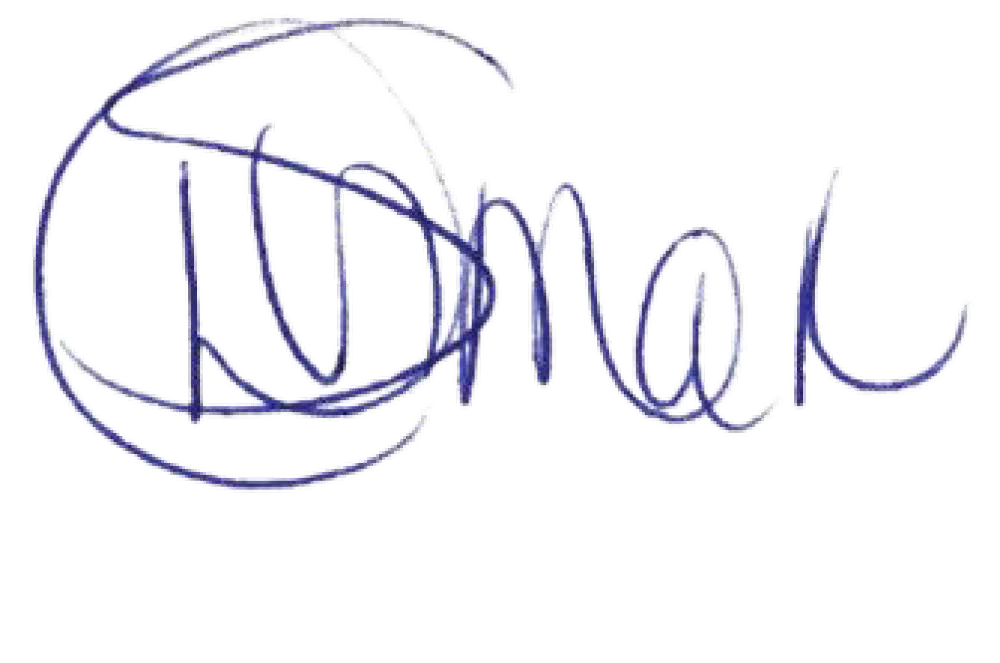 Darlene Sirman, CSR(A)Official Court Reporter1718192021222324252627